Ανακοίνωση Διαβούλευσης των Τεχνικών Προδιαγραφών του Διαγωνισμού για την:««προμήθεια και εγκατάσταση ηλεκτρονικού εξοπλισμού υποδομής για τα Νέα κτίρια του Πανεπιστημίου Δυτικής Μακεδονίας στην περιοχή ΖΕΠ Κοζάνης», με χρηματοδότηση από το έργο με τίτλο «ΕΞΟΠΛΙΣΜΟΣ ΝΕΩΝ ΚΤΙΡΙΩΝ ΠΑΝΕΠΙΣΤΗΜΙΟΥ ΔΥΤΙΚΗΣ ΜΑΚΕΔΟΝΙΑΣ (2009ΣΕ04600082), ΣΑΕ046 του Προγράμματος Δημοσίων Επενδύσεων»», Συνολικού προϋπολογισμού: 652.054,00€ συμπεριλαμβανομένου 24% ΦΠΑΤο Πανεπιστήμιο Δυτ. Μακεδονίας, έχοντας υπόψη:Την απόφαση ένταξης 152 με αρ. πρωτ. 22635/21-02-2019 (με ΑΔΑ: Ψ9ΥΣ465ΧΙ8-ΥΣΚ) του έργου με τίτλο «ΕΞΟΠΛΙΣΜΟΣ ΝΕΩΝ ΚΤΙΡΙΩΝ ΠΑΝΕΠΙΣΤΗΜΙΟΥ ΔΥΤΙΚΗΣ ΜΑΚΕΔΟΝΙΑΣ» στο Πρόγραμμα Δημοσίων Επενδύσεων, ΣΑΕ 046, καθώς και το Τεχνικό Δελτίο του έργου.Την Απόφαση Συγκλήτου του Πανεπιστημίου Δυτ. Μακεδονίας με αρ. Β2/Σ137/14-04-2021 με ΑΔΑ: 6ΑΜΟ469Β7Κ-ΖΟΞ.καλεί τους ενδιαφερόμενους οικονομικούς φορείς να συμμετάσχουν σε ανοιχτή, μη δεσμευτική διαδικασία διαβούλευσης, σύμφωνα με τα άρθρα 46 και 47 του ν. 4412/2016, για την κατάθεση προτάσεων/παρατηρήσεων επί των τεχνικών προδιαγραφών των υπό προκήρυξη ειδών, πριν την έναρξη της διαδικασίας σύναψης σύμβασης. Η διαδικασία διαβούλευσης θα διεξαχθεί μέσω του Συστήματος ΕΣΗΔΗΣ στην ηλεκτρονική διεύθυνση www.promitheus.gov.gr, για χρονικό διάστημα είκοσι (20) ημερολογιακών ημερών από την επομένη της ανάρτησης της παρούσας στο ΕΣΗΔΗΣ.Επίσης, η παρούσα ανακοίνωση θα αναρτηθεί στην ιστοσελίδα του Πανεπιστημίου Δυτ. Μακεδονίας: https://www.uowm.gr/epikairotita/promitheies-diagonismoi/ Επισυνάπτονται σε μορφή αρχείου .pdf οι τεχνικές προδιαγραφές των υπό προκήρυξη ειδών που τίθενται σε διαβούλευση. Για οποιαδήποτε διευκρίνιση σχετικά με τη Δημόσια Διαβούλευση, οι ενδιαφερόμενοι μπορούν να απευθύνονται κατά τη διάρκειά της στον παρακάτω υπάλληλο:κ. Παναγιώτης Βουτσκίδης,  Τμήμα Δικτύων - Διεύθυνση Τεχνικών Υπηρεσιών και Μηχανοργάνωσηςτηλ. 2461056380,  email: pvoutskidis@uowm.gr Επισημαίνεται πως ο σχολιασμός των οικονομικών φορέων είναι άμεσος και σύμφωνα με τα όσα ορίζονται στον παρακάτω σύνδεσμο.http://www.eprocurement.gov.gr/webcenter/faces/oracle/webcenter/page/scopedMD/sd0cb90ef_26cf_4703_99d5_1561ceff660f/Page119.jspx?_afrLoop=17478129678319611#%2Foracle%2Fwebcenter%2Fpage%2FscopedMD%2Fsd0cb90ef_26cf_4703_99d5_1561ceff660f%2FPage215.jspx%40%3Fwc.contextURL%3D%2Fspaces%2Fprod_ministry%26_adf.ctrl-state%3D100ntsrwut_4. Μετά το πέρας της προθεσμίας για τη διενέργεια της Δημόσιας Διαβούλευσης, θα αναρτηθεί σχετική ανακοίνωση στην ανωτέρω ιστοσελίδα του Πανεπιστημίου, με τα στοιχεία των οικονομικών φορέων που συμμετείχαν στην διαδικασία και τις παρατηρήσεις που κατέθεσαν. Συνημμένα:	Τεχνικές προδιαγραφές διαγωνισμούΟ Προϊστάμενος της Διεύθυνσης ΟικονομικούΓεωργανάκης ΝικόλαοςΕΛΛΗΝΙΚΗ ΔΗΜΟΚΡΑΤΙΑ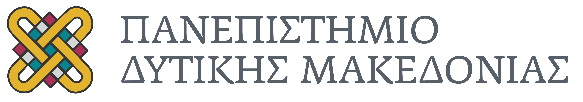 Κοζάνη, Αρ. Πρωτ.:14-04-20214565ΕΛΛΗΝΙΚΗ ΔΗΜΟΚΡΑΤΙΑΠρος :Τμήμα Προμηθειών & Διαχείρισης ΠεριουσίαςΤαχ. Δ/νση: Κοίλα Κοζάνης, Τ.Κ. 50100, Κοζάνη Πληροφορίες: Γ. ΧαϊτίδηςΤηλέφωνο: +30 2461068232 & 2461068103Email: ghaitidis@uowm.gr, kvlachaki@uowm.gr Κάθε ενδιαφερόμενο Κάθε ενδιαφερόμενο 